                    RADS Newsletter, Summer 2016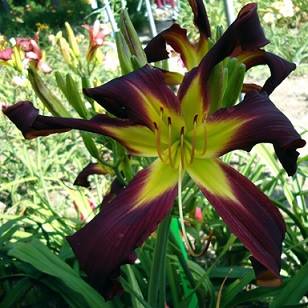 